Table Holder / Exhibitor Application Form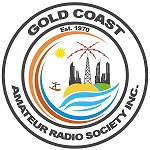 Gold Coast Amateur Radio Society Inc. - HAMFEST 2024Date: Sunday 13th October 2024Venue: County Paradise ParklandsAddress: 231 Beaudesert Nerang Road, Nerang.Table holders can set up from 07:00 - Event starts at 08:30Surname:					First Name:	Suburb: Post Code:		State      				Call Sign:	Email address:Mobile Phone:Organisation or Club: 	Number of Tables required $15.00 per table:                                       Total: $ Do you need power at your table?How was payment made? ___________________________________________________________________________Payments can be made via the following.Cash / Cheque to PO Box 588 Southport, 4215 QLDOr via direct bank deposit to Gold Coast Amateur Radio Society IncBSB no: 124 001 (Bank of QLD) Account No: 13151876Please include in the details on the bank transfer (eg VK4…. Or name)Email hamfest@gcars.com.au this form.For more information, please visit https://gcars.com.au/